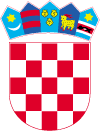 REPUBLIKA HRVATSKAISTARSKA ŽUPANIJAOPĆINA KRŠANOPĆINSKI NAČELNIK52232 Kršan, Blaškovići 12Tel: +385 (0)52 378 222, fax: +385 (0)52 378 223E-mail: opcina-krsan@pu.t-com.hr, www.krsan.hrKLASA: 022-04/17-01/12URBROJ: 2144/04-01/1-17-66Kršan, 28. prosinca 2017.Na temelju čl. 11. st. 5. Zakona o pravu na pristup informacijama (N.N. broj 25/13 i 85/15) i čl. 34 Statuta Općine Kršan (Službeno glasilo Općine Kršan br. 6/09  i 05/13) Općinski načelnik Općine Kršan dana, 28. prosinca 2017. godine donosi IZMJENE I DOPUNE PLANA SAVJETOVANJA OPĆINE KRŠAN SA ZAINTERESIRANOM JAVNOŠĆU U 2017.GODINII.U Planu savjetovanja općine Kršan sa zainteresiranom javnošću Općine Kršan za 2017. godinu Kl: KLASA: 022-04/16-01/12 URBROJ: 2144/04-01-16-123 od 30. prosinca 2016. godine iz razloga usklađenja Plana savjetovanja s javnošću sa provedenim savjetovanjem s javnošću tijekom 2017. godine mijenja se tablica   iz točke  2. i prilaže kao sastavni dio Planu savjetovanja općine Kršan sa zainteresiranom javnošću Općine Kršan za 2017. godinu.II.	Ove izmjene i dopune plana sa  tabelom objaviti će se na internetskoj stranici Općine Kršan.                                                                             Općinski načelnik                  					      ________________________          Valdi RunkoDostaviti:1. WEB stranica Općine Kršan,2. Arhiva akata načelnika,3. a/a ovdje, uz klasu: 302-02/16-01/08.